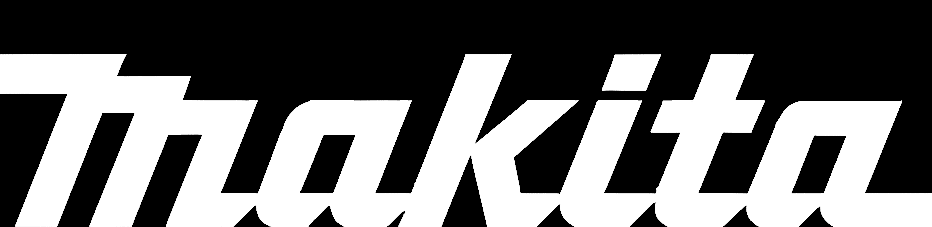 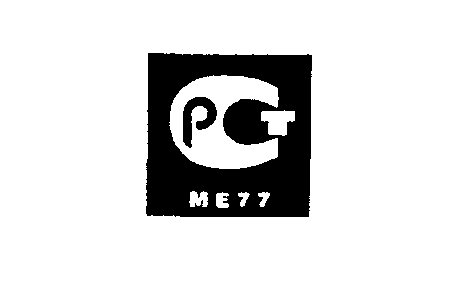 Орбитальное
шлифовальное устройство9046ИНСТРУКЦИЯ ПО ЭКСПЛУАТАЦИИТехнические характеристикиМодель 	9046Размеры подушки 	115 мм х 229 ммРазмеры наждачной бумаги	115 мм х 280 ммЧастота (витков в минуту) 	6,000Общая длина 	283 ммМасса 	3 кгВ связи с развитием и техническим прогрессом оставляем за собой право внесения технических изменений без предварительного информирования об этом.ПРИМЕЧАНИЕ: технические характеристики могут быть различными в зависимости от страны поставки.ПОЯСНЕНИЕ К РИСУНКАМЭлектропитаниеИнструмент должен быть подключен к сети с напряжением, соответствующим напряжению, указанному на маркировочной таблице. Род тока - переменный, однофазный. В соответствии с европейскими стандартами инструмент имеет двойную изоляцию и, следовательно, может быть подключен к незаземленным розеткам.Меры безопасностиДля Вашей же безопасности, пожалуйста, следуйте инструкции по безопасности.ДОПОЛНИТЕЛЬНЫЕ ПРАВИЛА БЕЗОПАСНОСТИПеред выполнением любой работы на машине, убедитесь в том, что инструмент выключен и отключен от источника питания.Не используйте машину на мокрой поверхности.СОХРАНЯЙТЕ ЭТУ ИНСТРУКЦИЮИНСТРУКЦИЯ ПО ЭКСПЛУАТАЦИИУстановка или снятие наждачной бумаги (Рис. 1).Важно:Перед установкой или снятием наждачной бумаги, убедитесь в том, что инструмент выключен и отключен от источника питания.Для использования наждачной бумаги обычного типа (стандартное оборудование) (Рис. 1):Поверните зажимной рычаг против часовой стрелки. Вставьте конец бумаги в зажим и выровняйте так, чтобы отверстия на наждачной бумаге точно совпадали с отверстиями на подушке. Затем, возвращением зажимного рычага в прежнюю позицию, закрепите бумагу. Повторите аналогичный процесс для другого конца основания, поддерживая правильное натяжение бумаги.Для использования наждачной бумаги с «липучкой» (поставляется отдельно) (Рис. 3).Удалите частицы грязи и другие инородные частицы от подушки. Присоедините бумагу к подушке так, чтобы отверстия на наждачной бумаге точно совпадали с отверстиями на подушке.ОСТОРОЖНО:Всегда используйте наждачную бумагу с «липучкой». Никогда не используйте наждачную бумагу на «присосках».Пылесборный мешок (Рис. 4).Для установки пылесборного мешка, выровняйте отметку на входном отверстии мешка с отметкой на пылеотводном отверстии машины и соедините их. Затем поверните пылесборный мешок по часовой стрелке для закрепления этого места. Для лучшего результата, освободите пылесборный мешок, когда он наполнится наполовину. Для удаления пылесборного мешка, повторите процесс установки в обратном порядке.ВНИМАНИЕ:Для большей эффективности и чистоты работы, соединяйте шлифовальное устройство с пылесборным мешком «Макита».Переключение «ВКЛ» и «ВЫКЛ» (Рис. 5).ОСТОРОЖНО:Перед включением машины в розетку, всегда нужно удостоверится, что выключатель пуска правильно действует и возвращается в позицию «ВЫКЛ» при его отпускании. Для включения машины нажмите включатель пуска, для выключения – отпустите.Продолжительная работа (Рис. 5).Нажмите на кнопку включения и одновременно на кнопку блокировки. Для выключения режима продолжительного действия, нажмите кнопку включения и отпустите ее.Фронтальный зажим (Рис. 6).Положение фронтального зажима может быть изменено на 90. Вытяните фронтальный зажим и поверните в выбранное положение.Шлифовка (Рис. 7).Мягко опустите подушку машины на поверхность заготовки, и затем включите машину. Шлифуйте заготовку, не сильно надавливая на машину. Держите основание все время в соприкосновение с заготовкой.ОБСЛУЖИВАНИЕВНИМАНИЕ:Перед началом любых работ убедитесь, что машина отключена и выключена из розетки.Для безопасной и надежной работы инструмента помните, что ремонт, обслуживание и регулировка инструмента должны проводиться в условиях сервисных центров фирмы «Макита» с использованием только оригинальных запасных частей и расходных материалов.ГАРАНТИИМы гарантируем работу инструмента фирмы Макита в соответствии с законом страны поставки. Повреждения, вызванные нормальным износом, перегрузом инструмента, о чем говорит одновременный выход из строя якоря и статора, или неправильной эксплуатацией и хранением не являются предметом гарантии.1. Наждачная бумага обычного типа.5. Отметка.9. Пылеотводное отверстие.2. Зажимной рычаг.6. Отметка.10. Кнопка блокировки.3. Подушка.7. Пылесборный мешок.11. Выключатель пуска.4. Наждачная бумага с «липучкой».8. Входное отверстие.12. Фронтальный зажим.